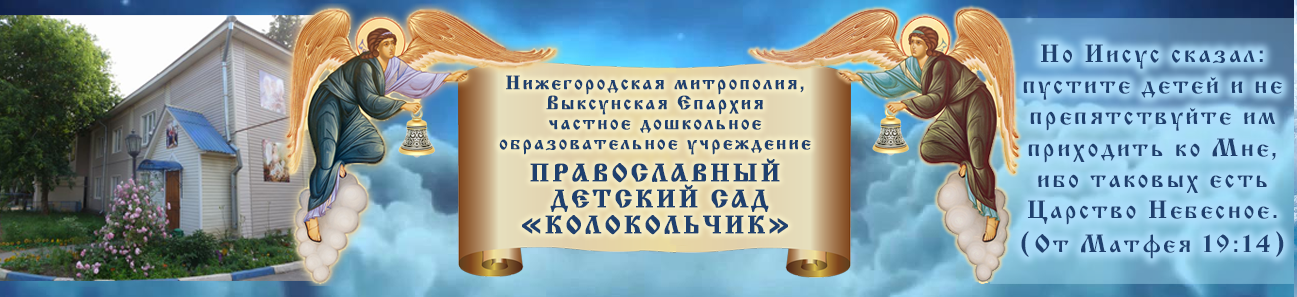 ЧАСТНОЕ   ДОШКОЛЬНОЕОБРАЗОВАТЕЛЬНОЕ УЧРЕЖДЕНИЕ«Православный детский сад «Колокольчик» 607060, Нижегородская область, г. Выкса,            ул. 7 Коммунаров, д.21 телефон: (83177) 6-06-21 E –mail: sherbakova-tl@mail.ru ___________________________________________________________________________________Принято                                                                     УТВЕРЖДЕНОПедагогическим советом	                                  Приказом № 22-ОД от 03.10.2016г Протокол № 02 от 03.10.2016г                                  Заведующей ЧДОУ «Православный детский                                                                                    сад «Колокольчик»Согласовано на собрании родительского комитета                            Протокол №02 от 03.10.2016 г.          Положение об Основной  образовательной  программеЧастного дошкольного образовательного учреждения «Православный детский сад «Колокольчик»г. Выкса Нижегородская область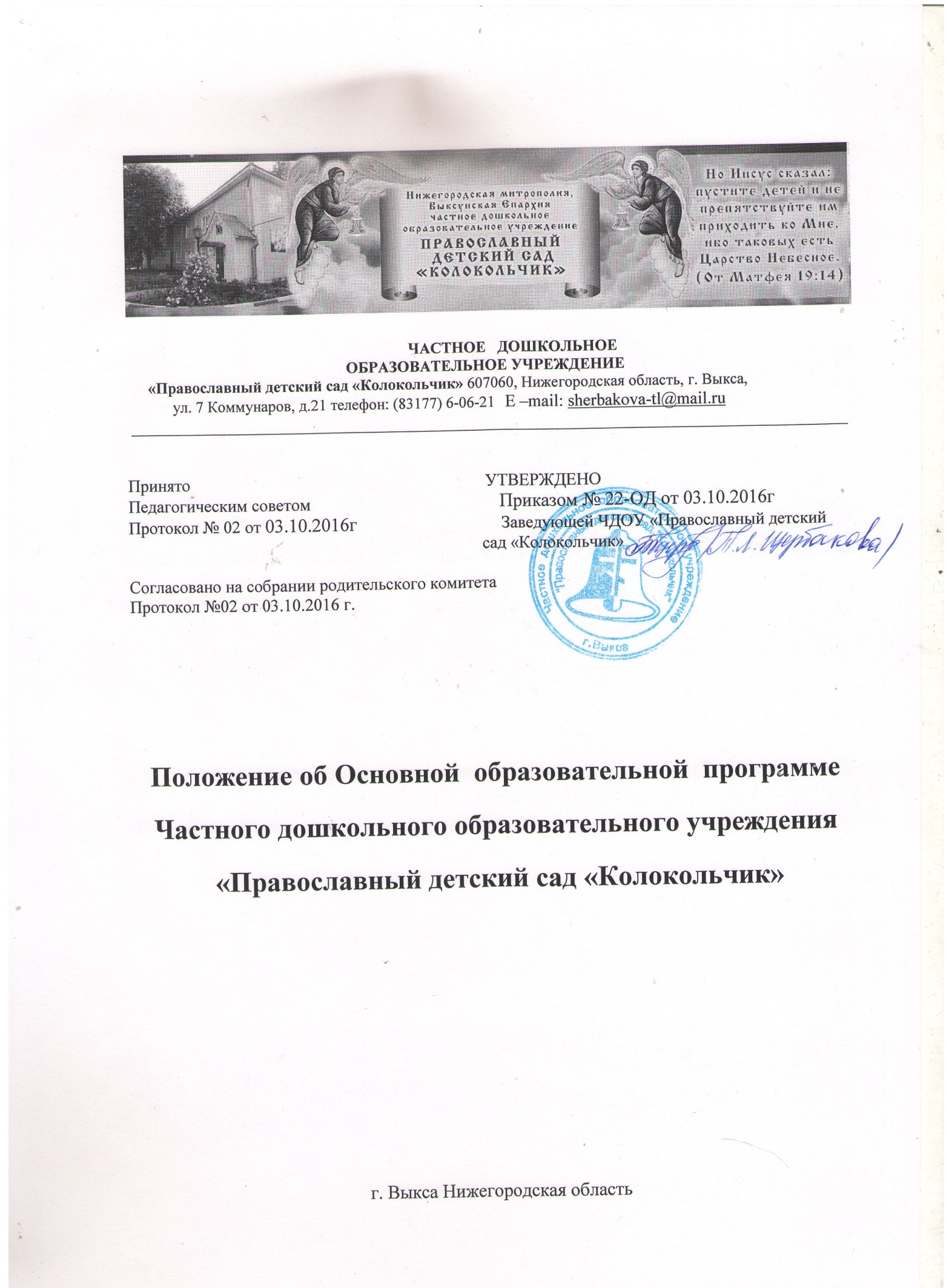 1. Общие положения1.1. Настоящее  Положение об основной образовательной программе Частного дошкольного  образовательного учреждения «Православный детский  сад «Колокольчик» (далее ДОУ) разработано в соответствии с ФГОС дошкольного образования, утвержденным приказом Минобрнауки России №1155 от 17.10.20 13г; Федеральным законом № 273-ФЗ от 29.12.2012г "Об образовании в Российской Федерации" в редакции от 3 августа 2018г; Порядком организации и осуществления образовательной деятельности по основным общеобразовательным программам - образовательным программам дошкольного образования, утвержденным приказом Минобрнауки России №1014 от 30.08.2013г с изменениями от 17.07.2015г; СанПиН 2.4.1.3049-13 «Санитарно - эпидемиологические требования устройству, содержанию и организации режима работы дошкольных образовательных организаций», в соответствии Уставом дошкольного образовательного учреждения.
1.2. Данное Положение об основной образовательной программе ДОУ определяет цели и задачи, устанавливает порядок и технологию разработки программы, требования к ее содержанию, структуре, условиям и контролю реализации, а также к оформлению и результатам освоения образовательной программы дошкольного образовательного учреждения.
1.3. Основная образовательная программа (далее - Программа) является нормативно-управленческим документом, определяющим совокупность взаимосвязанных основных и дополнительных образовательных программ и соответствующих им образовательных технологий, определяющих содержание образования и направленных на достижение прогнозируемого результата деятельности дошкольного образовательного учреждения.
1.4. Основная образовательная программа разрабатывается, утверждается и реализуется в ДОУ в соответствии с Положением, на основе ФГОС ДО и с учетом Примерной  общеобразовательной   Программы  дошкольного образования «От рождения до школы» автор Н.Е.Веракса, внесенных в федеральный реестр примерных общеобразовательных программ, Православным  компонентом  дошкольного образования к основной образовательной программе дошкольного образования в соответствии с ФГОС ДО.
1.5. Программа определяет содержание и организацию образовательного процесса для воспитанников ДОУ и направлена на формирование общей культуры, развитие физических, интеллектуальных и личностных качеств формирование предпосылок учебной деятельности, обеспечивающих социальную успешность, сохранение и укрепление здоровья детей дошкольного возраста.
1.6.Основная образовательная программа представляет комплекс основных характеристик образования воспитанников (объем, содержание, планируемые результаты) и организационно-педагогических условий, направленных на разностороннее развитие детей дошкольного возраста с учетом их возрастных и индивидуальных особенностей, в т.ч. достижение детьми дошкольного возраста уровня развития, необходимого для успешного освоения ими образовательных программ начального общего образования.
1.7. Образовательная программа разрабатывается рабочей группой, сформированной из педагогических работников дошкольного образовательного учреждения, и рассматривается на Педагогическом совете.
1.8. Основная образовательная программа реализуется на государственном языке Российской Федерации, реализуется в течение всего времени пребывания воспитанников в дошкольном образовательном учреждении.
1.9. Реализация Образовательной программы не сопровождается промежуточной и итоговой аттестацией воспитанников дошкольного образовательного учреждения.2. Цели и задачи Основной образовательной программы2.1. Цель программы - определение организации воспитательно-образовательного процесса, обеспечение построения целостного педагогического процесса направленного на полноценное всестороннее развитие ребёнка - физическое, социально-личностное, познавательно-речевое, художественно-эстетическое - во взаимосвязи, с учётом их возрастных, индивидуальных, психологических и физиологических особенностей, создание условий для планирования, организации и управления образовательным процессом.2.2. создание условий для духовно-нравственного развития ребенка, открывающих возможности для его позитивной социализации, его личностного развития, развития инициативы и творческих способностей на основе сотрудничества со взрослыми и сверстниками и соответствующим возрасту видам деятельности;создание развивающей образовательной среды, которая представляет собой систему условий социализации и индивидуализации детей;охраны и укрепления физического и психического здоровья детей, в том числе их эмоционального благополучия;обеспечение познавательно-речевого, социально-личностного, художественно-эстетического и физического развития воспитанников ДОУ;обеспечения равных возможностей для полноценного развития каждого ребенка в период дошкольного детства независимо от места жительства, пола, нации, языка, социального статуса, психофизиологических и других особенностей (в том числе ограниченных возможностей здоровья);обеспечения преемственности целей, задач и содержания образования, реализуемых в рамках образовательных программ различных уровней;создания благоприятных условий развития детей в соответствии с их возрастными и индивидуальными особенностями и склонностями, развития способностей и творческого потенциала каждого воспитанника ДОУ как субъекта отношений с самим собой, другими детьми, взрослыми и миром;воспитание с учетом возрастных категорий воспитанников православного миропонимания, гражданственности, уважения к правам и свободам человека, любви к окружающей природе, Родине, семье;объединения обучения и воспитания в целостный образовательный процесс на основе духовно-нравственных и социокультурных ценностей и принятых в обществе правил и норм поведения в интересах человека, семьи, общества;формирования общей культуры личности детей, в том числе ценностей здорового образа жизни, развития их социальных, духовно- нравственных, эстетических, интеллектуальных, физических качеств, инициативности, самостоятельности и ответственности ребенка, формирования предпосылок учебной деятельности;обеспечения вариативности и разнообразия содержания программ и организационных форм дошкольного образования, возможности использования программ различной направленности с учетом образовательных потребностей, способностей и состояния здоровья детей;осуществление необходимой коррекции недостатков в физическом и (или) психическом развитии воспитанников дошкольного образовательного учреждения;обеспечения психолого-педагогической поддержки семьи и повышения компетентности родителей (законных представителей) в вопросах развития и образования, охраны и укрепления здоровья детей.2.3. поддержка разнообразия детства; сохранение уникальности и самоценности детства как важного этапа в общем развитии человека, самоценность детства - понимание (рассмотрение) детства как периода жизни значимого самого по себе, без всяких условий; значимого тем, что происходит с ребенком сейчас, а не тем, что этот период есть период подготовки к следующему периоду;полноценное проживание ребенком всех этапов детства (младенческого, раннего и дошкольного возраста), обогащение (амплификация) детского развития;построение образовательной деятельности на основе индивидуальных особенностей каждого ребенка, при котором сам ребенок становится активным в выборе содержания своего образования, становится субъектом образования (далее - индивидуализация дошкольного образования);личностно-развивающий и гуманистический характер взаимодействия взрослых (родителей (законных представителей) воспитанников, педагогических и иных работников ДОУ) и воспитанников дошкольного образовательного учреждения;уважение личности ребенка;поддержка инициативы детей в различных видах деятельности;реализация Программы в формах, специфических для детей возрастных групп, прежде всего в форме игры, познавательной и исследовательской деятельности, в форме творческой активности, обеспечивающей художественно-эстетическое развитие ребенка;формирование познавательных интересов и познавательных действий ребенка в различных видах деятельности;приобщение детей к социокультурным нормам, традициям семьи, общества и государства;учет этнокультурной ситуации развития детей.2.4. индивидуальные потребности ребенка, связанные с его жизненной ситуацией и состоянием здоровья, определяющие особые условия получения им образования (далее - особые образовательные потребности), индивидуальные потребности отдельных категорий детей, в том числе с ограниченными возможностями здоровья;возможности освоения ребенком Программы на разных этапах ее реализации.3. Технология разработки Основной образовательной программы ДОУ3.1. ДОУ самостоятельно разрабатывает и утверждает Программу в соответствии с Федеральным государственным образовательным стандартом дошкольного образования (ФГОС ДО) и с учетом Примерной  общеобразовательной   Программы  дошкольного образования «От рождения до школы» автор Н.Е.Веракса .3.2. Образовательная программа формируется как программа психолого-педагогической поддержки позитивной социализации и индивидуализации, развития личности детей дошкольного возраста и определяет комплекс основных характеристик дошкольного образования (объём, содержание и планируемые результаты в виде целевых ориентиров дошкольного образования).
3.3. Программа разрабатывается: целевой и организационный раздел администрацией ДОУ, содержательный раздел по образовательным областям и возрастным группам - творческой группой педагогов, утвержденной приказом заведующего дошкольным образовательным учреждением.
3.4. Основная образовательная программа определяет содержание и организацию образовательной деятельности на уровне дошкольного образования.
3.5. При разработке Образовательной программы ДОУ определяется продолжительность пребывания детей в дошкольном образовательном учреждении, режим работы детского сада в соответствии с объёмом решаемых задач образовательной деятельности.
3.6. Структурные подразделения в одном дошкольном образовательном учреждении могут реализовывать разные Программы.
3.7. Ежегодно по итогам полноты реализации образовательной программы и качества образования воспитанников в нее могут вноситься дополнения и изменения.
3.8. Изменения и дополнения Основной образовательной программы утверждаются до начала учебного года на Педагогическом совете дошкольного образовательного учреждения.4. Требования к содержанию и структуре Образовательной программы4.1. Содержание Программы  обеспечивает развитие личности, мотивации и способностей детей в различных видах деятельности и охватывать следующие структурные единицы, представляющие определенные направления развития и образования детей (образовательные области):
4.1.1.воспитание чувства уважения и любви к родителям;предоставление знаний о родословной своей семьи, о своих обязанностях по отношению к родителям, о послушании как Божественном установлении;помощь ребенку правильно выстраивать отношения в детском коллективе;привитие навыка служения ближнему, прощать и просить прощения, воспитывать чувства совестливости и стыда;знакоммтво детей с «Золотым правилом нравственности» («И так во всем, как хотите, чтобы с вами поступали люди, так поступайте и вы с ними…» (Мф. 7:12);формирование  навыка молитвы за близких людей, особенно в тех случаях, когда им нужна помощь;представление  знаний о церковнослужителях и священнослужителях (священниках, диаконах, певчих и т.д.) как людях, служащих в Церкви;привитие  культуру поведения в храме и общения со священнослужителями (умение обращаться к ним, брать благословение);формирование культуру речи, пополнять словарный запас нравственными понятиями (добро, зло, грех, молитва, святость и т.д.);приучение детей к труду, объясняя, что Бог заповедал человеку трудиться, что труд помогает улучшить мир вокруг нас. Приводить примеры, показывающие, что все создания Божии трудятся, следуя воле Творца, и приносят пользу окружающему миру. Содействовать развитию у детей трудолюбия и полезных навыков;воспитание у детей уважительное отношение к результатам чужого труда.становление самостоятельности, целенаправленности и саморегуляции собственных действий;формирование основ безопасного поведения в быту, социуме, природе.4.1.2. расширить представление детей о мире как творении Божием, формировать целостное православное мировосприятие на каждой возрастной ступени;развитие интересов воспитанников детского сада, любознательности и познавательной мотивации; формирование познавательных действий, становление сознания;развитие воображения и творческой активности;формирование первичных представлений о себе, других людях, объектах окружающего мира, о свойствах и отношениях объектов окружающего мира (форме, цвете, размере, материале, звучании, ритме, темпе, количестве, числе, части и целом, пространстве и времени, движении и покое, причинах и следствиях и др.), о малой родине и Отечестве, представлений о социокультурных ценностях нашего народа, об отечественных традициях и праздниках, о планете Земля какобщем доме людей, об особенностях её природы, многообразии стран и народов мира.4.1.3. формирование  отношения к Библии (Ветхому и Новому Завету) как к священной книге, через которую Бог говорит нам о Себе. Уделять внимание чтению адаптированных для детского возраста текстов из Священного Писания.умение детей размышлять на духовно-нравственные темы на основе прочитанного материала, высказывать свои суждения о содержании прочитанного текста, стихотворений, иллюстраций и др.;владение речью как средством общения и культуры; обогащение активного словаря; развитие связной, грамматически правильной диалогической и монологической речи;развитие речевого творчества;развитие звуковой и интонационной культуры речи, фонематического слуха;знакомство с книжной культурой, детской литературой, понимание на слух текстов различных жанров детской литературы;формирование звуковой аналитико-синтетической активности как предпосылки обучения грамоте.4.1.4. привитие художественного вкуса к творческой деятельности (изобразительной, конструктивно-модельной, музыкальной и др.). Разъяснять детям, что самые красивые образцы творческой деятельности получаются тогда, когда человек трудится с молитвой и верой, когда он пытается воспроизводить в своих работах красоту Божиего мира;развитие  творческие задатки ребенка, таланты, дарованные ему Богом;развитие предпосылок ценностно-смыслового восприятия и понимания произведений искусства (словесного, музыкального, изобразительного), мира природы; становление эстетического отношения к окружающему миру;формирование элементарных представлений о видах искусства;приобщать детей к музыкальной культуре на основе знакомства с произведениями классической, духовной, народной музыки; разучивать с ними на музыкальных занятиях песни духовно-нравственного содержания;стимулирование сопереживания персонажам художественных произведений;реализацию самостоятельной творческой деятельности детей (изобразительной, конструктивно-модельной, музыкальной и др.).4.1.5. побуждать ребенка разумно относиться к своему здоровью;воспитывать послушание и уважение к родителям и воспитателям, которым Бог вручил заботу о здоровье детей;приучать детей к соблюдению правил и традиций, служащих сохранению и укреплению здоровья: к личной гигиене, закаливанию, физической активности, правильному питанию и т.д.раскрывать взаимосвязь физического и духовного здоровья; закалять волю, учить воздержанию, организованности и собранности.двигательной, в том числе связанной с выполнением упражнений, направленных на развитие таких физических качеств, как координация и гибкость; способствующих правильному формированию опорно-двигательной системы организма, развитию равновесия, координации движения, крупной и мелкой моторики обеих рук, а также с правильным, не наносящем ущерба организму, выполнением основных движений (ходьба, бег, мягкие прыжки, повороты в обе стороны);формирование начальных представлений о некоторых видах спорта, овладение подвижными играми с правилами;становление целенаправленности и саморегуляции в двигательной сфере;становление ценностей здорового образа жизни, овладение его элементарными нормами и правилами (в питании, двигательном режиме, закаливании, при формировании полезных привычек и др.). 4.2. православную предметно-пространственную развивающую образовательную среду,иерархический характер взаимодействия со взрослыми;соборный характер взаимодействия с другими детьми;ценностно-ориентированную систему отношений ребенка к миру, к другим людям, к себе самому.4.3. обязательная часть;часть, формируемая участниками образовательных отношений.Обе части Основной образовательной программы дошкольного образовательного учреждения являются взаимодополняющими и необходимыми с точки зрения реализации требований ФГОС дошкольного образования.
4.4. Обязательная часть образовательной программы ДОУ предполагает комплексность подхода, обеспечивая развитие детей во всех пяти взаимодополняющих образовательных областях:социально-коммуникативное развитие;познавательное развитие;речевое развитие;художественно-эстетическое развитие;физическое развитие.4.5. Содержание «Православного компонента дошкольного образования» в части Программы, формируемой участниками образовательного процесса, предполагает введение учебного курса «Основы православной культуры. Мир – прекрасное творение» Л.П. Гладких, главной задачей которого будет формирование основ православного мировосприятия через преподавание детям знаний о Боге, православной вере, мире и человеке и других понятиях с учетом возрастных особенностей детей.4.6. Объем обязательной части Образовательной программы составляет не менее 60% от ее общего объема; части, формируемой участниками образовательных отношений, не более 40% .4.7. «Православный компонент дошкольного образования» встраивается в три раздела основной образовательной программы дошкольного образования: «Целевой», «Содержательный», «Организационный».4.7.1. Целевой раздел включает в себя пояснительную записку и планируемые результаты освоения программы и компонента .
цели и задачи реализации Программы и «Православного компонента дошкольного образования»;принципы и подходы к формированию Программы и «Православного компонента дошкольного образования»;значимые для разработки и реализации Программы и «Православного компонента дошкольного образования»  характеристики, в том числе характеристики особенностей развития детей дошкольного возраста.особенности образовательного процесса и специфику (в том числе язык обучения, форму обучения, сроки освоения).Планируемые результаты освоения Образовательной программы конкретизируют требования ФГОС ДО к целевым ориентирам в обязательной части и части, формируемой участниками образовательных отношений, с учетом возрастных возможностей и индивидуальных различий (индивидуальных траекторий развития) детей.
4.7.2. Содержательный раздел представляет общее содержание Основной образовательной программы, обеспечивающее полноценное развитие личности детей.
описание образовательной деятельности в соответствии с направлениями развития ребенка, представленными в пяти образовательных областях, с учетом используемой Примерной программы и методических пособий, обеспечивающих реализацию данного содержания;описание вариативных форм, способов, методов и средств реализации Программы с учетом возрастных и индивидуальных особенностей воспитанников, специфики их образовательных потребностей и интересов;В содержательном разделе Образовательной программы представлены:особенности образовательной деятельности разных видов и культурных практик;способы и направления поддержки детской инициативы;особенности взаимодействия педагогического коллектива с семьями воспитанников;иные характеристики содержания Программы.4.7.3. Организационный раздел содержит описание материально-технического обеспечения Программы и «Православного компонента дошкольного образования» , обеспеченности методическими материалами и средствами обучения и воспитания, включает распорядок и /или режим дня, а также особенности традиционных событий, праздников, мероприятий; особенности организации развивающей предметно-пространственной среды.
4.8. Обязательная часть основной образовательной программы ДОУ оформляется в виде ссылки на Примерную  общеобразовательную    Программу дошкольного образования «От рождения до школы» автор Н.Е.Веракса.5. Требования к условиям реализации Основной образовательной программы ДОУ5.1. Требования к условиям реализации Программы включают требования к психолого-педагогическим, кадровым, материально-техническим и финансовым условиям реализации Программы и «Православного компонента дошкольного образования», а также к развивающей предметно-пространственной среде.
5.2. Условия реализации Образовательной программы дошкольного образовательного учреждения должны обеспечивать полноценное развитие личности детей во всех основных образовательных областях, а именно: в сферах социально-коммуникативного, познавательного, речевого, художественно-эстетического и физического развития личности детей на фоне их эмоционального благополучия и положительного отношения к миру, к себе и к другим людям.
5.3.гарантирует охрану и укрепление физического и психического здоровья детей;обеспечивает эмоциональное благополучие воспитанников ДОУ;способствует профессиональному развитию педагогических работников дошкольного образовательного учреждения;создаёт условия для развивающего вариативного дошкольного образования;обеспечивает открытость дошкольного образования;создает условия для участия родителей (законных представителей) воспитанников в образовательной деятельности.5.4. Требования к психолого-педагогическим условиям реализации основной образовательной программы ДОУ
5.4.1. уважение взрослых к человеческому достоинству детей, формирование и поддержка их положительной самооценки, уверенности в собственных возможностях и способностях;уважение взрослых к человеческому достоинству детей, формирование уверенности в собственных возможностях и способностях;духовно-нравственное развитие личности ребенка, выявление и развитие его способностей, раскрытие творческого потенциала;охрана и укрепление духовного, физического, психологического и социального здоровья воспитанников;поддержка взрослыми положительного, жизнеутверждающего, доброжелательного отношения детей друг к другу и взаимодействия детей друг с другом в разных видах деятельности;построение образовательной деятельности на основе взаимодействия взрослых с детьми, ориентированного на интересы и возможности каждого ребенка и учитывающего социальную ситуацию его развития;возможность выбора детьми материалов, видов активности, участников совместной деятельности;взаимодействие педагога с семьей как малой Церковью, укрепляющее навыки христианского благочестия и добродетельной жизни, деятельное включение семьи в воспитательно-образовательный процесс;использование современных инновационных технологий;обновление методик и технологий реализации «Православного компонента дошкольного образования» с учетом достижений науки и практики в области дошкольного образования и запросов родителей (законных представителей);стимулирование профессионального роста педагогических кадров;развитие педагогических способностей как дара Божия;усвоение полученных знаний, их доступность и открытость для воспитанников и их родителей;участие родителей, педагогических работников в разработке программ православного дошкольного образования, проектировании и развитии воспитательно-образовательной среды;представление информации о реализации «Православного компонента дошкольного образования» семье и всем заинтересованным лицам, вовлеченным в образовательную деятельность, а также широкой общественности.использование в образовательной деятельности форм и методов работы с воспитанниками, соответствующих их возрастным и индивидуальным особенностям (недопустимость как искусственного ускорения, так и искусственного замедления развития детей);построение образовательной деятельности на основе взаимодействия взрослых с детьми, ориентированного на интересы и возможности каждого воспитанника ДОУ и учитывающего социальную ситуацию его развития;поддержка взрослыми положительного, доброжелательного отношения детей друг к другу и взаимодействия детей друг с другом в разных видах деятельности;поддержка инициативы и самостоятельности детей в специфических для них видах деятельности;возможность выбора детьми материалов, видов активности, участников совместной деятельности и общения;защита воспитанников от всех форм физического и психического насилия;5.4.2. При реализации Программы и  «Православного компонента дошкольного образования»  может проводиться оценка индивидуального развития детей. Такая оценка производится педагогическим работником ДОУ в рамках педагогической диагностики (мониторинга)  (оценки индивидуального развития воспитанников, связанной с оценкой эффективности педагогических действий и лежащей в основе их дальнейшего планирования).
индивидуализации образования (в том числе поддержки воспитанника);построения его образовательной траектории или профессиональной коррекции;особенностей его развития;оптимизации работы с группой воспитанников.При необходимости используется психологическая диагностика развития воспитанников ДОУ (выявление и изучение индивидуально-психологических особенностей детей), которую проводят педагоги-психологи.
Участие воспитанника в психологической диагностике допускается только с согласия его родителей (законных представителей).
Результаты психологической диагностики могут использоваться для решения задач психологического сопровождения и проведения квалифицированной коррекции развития детей.
5.4.3. профессионального развития педагогических  работников, в том числе их дополнительного профессионального образования;консультативной поддержки педагогических работников и родителей (законных представителей) по вопросам образования и охраны здоровья детей, в том числе инклюзивного образования (в случае его организации);организационно-методического сопровождения процесса реализации Образовательной программы, в том числе во взаимодействии со сверстниками и взрослыми.5.4.4. для предоставления информации об Образовательной программе семье и всем заинтересованным лицам, вовлечённым в образовательную деятельность, а также широкой общественности;для взрослых по поиску, использованию материалов, обеспечивающих реализацию образовательной программы, в том числе на информационных стендах и сайте дошкольного образовательного учреждения;для обсуждения с родителями (законными представителями) воспитанников вопросов, связанных с реализацией образовательной программы.5.4.5. Максимально допустимый объем образовательной нагрузки должен соответствовать санитарно-эпидемиологическим правилам и нормативам СанПиН.5.5. Требования к развивающей предметно-пространственной среде
5.5.1. Развивающая предметно-пространственная среда обеспечивает максимальную реализацию образовательного потенциала пространства ДОУ, а также территории, прилегающей к детскому саду, приспособленной для реализации Образовательной программы (участок), материалов, оборудования и инвентаря для развития воспитанников в соответствии с особенностями каждого возрастного этапа, охраны и укрепления их здоровья, учёта особенностей и коррекции недостатков их развития.
5.5.2. Развивающая предметно-пространственная среда должна обеспечивать возможность общения и совместной деятельности детей (в том числе детей разного возраста) и взрослых, двигательной активности детей, а также возможности для уединения.
5.5.3. реализацию различных образовательных программ;наличие в организации или группе различных пространств (для игры, конструирования, уединения и пр.) для икон, православной литературы, игрушек и игр на темы православных праздников и библейских сюжетов, используемых при проведении различных видов игр;приобщение детей к молитве как к естественной форме богообщения;создание социальной микросреды, помогающей ребенку активно общаться со сверстниками, преодолевать трудности, приобретать и закреплять знания и навыки, воспринимать группу как сообщество друзей;использование учебно-методической литературы для обучения и воспитания в соответствии с возрастом и индивидуальными особенностями детей, имеющей гриф Синодального отдела религиозного образования и катехизации или Издательского совета Русской Православной Церкви;обеспечение программно-методическими пособиями с электронными приложениями, являющимися их составной частью, учебно-методической литературой и другими дидактическими материалами по образовательной деятельности;наличие библиотеки, укомплектованной книгами вероучительного содержания, книгами Священного Писания, святоотеческой литературой, литературой по православной педагогике, научно-популярной и детской православной художественной литературой, словарями и справочниками, детской художественной и научно-популярной литературой, справочно-библиографическими и периодическими изданиями, сопровождающими учебно-воспитательный процесс;получение информации, необходимой для обеспечения учебного процесса (поиск информации в сети Интернет, работа в библиотеке и др.);создание и использование медиатек, аудио- и видеоматериалов по православной тематике.учёт национально-культурных, климатических условий, в которых осуществляется образовательная деятельность;учёт возрастных особенностей воспитанников дошкольного образовательного учреждения.Развивающая предметно-пространственная среда должна быть содержательно-насыщенной, трансформируемой, полифункциональной, вариативной, доступной и безопасной.5.4.  Требования к кадровым условиям реализации Образовательной программы ДОУ:Реализация Основной образовательной программы обеспечивается руководящими,
педагогическими, административно-хозяйственными работниками дошкольного образовательного учреждения. Работники детского сада, в том числе осуществляющие финансовую и хозяйственную деятельности, охрану жизни и здоровья детей, обеспечивают реализацию образовательной программы.Должностной состав и количество работников, необходимых для реализации и обеспечения реализации Образовательной программы, определяются ее целями и задачами, а также особенностями развития воспитанников.Необходимым условием качественной реализации Образовательной программы ДОУ является ее непрерывное сопровождение педагогическими работниками в течение всего времени ее реализации в дошкольном образовательном учреждении.Педагогические работники, реализующие Образовательную программу, должны обладать основными компетенциями, необходимыми для создания условия развития детей, обозначенными в п. 3.2.5 ФГОС ДО.подготовка/переподготовка педагогических кадров с правом преподавания вероучительных дисциплин (богословские, катехизаторские курсы);исповедание православной веры и воцерковленность.5.5. Требования к материально-техническим условиям реализации Основной образовательной программы ДОУ
 требования, определяемые в соответствии с санитарно-эпидемиологическими правилами и нормативами;требования, определяемые в соответствии с правилами пожарной безопасности;требования к средствам обучения и воспитания в соответствии с возрастом и индивидуальными особенностями развития детей;оснащенность помещений развивающей предметно-пространственной средой;требования к материально-техническому обеспечению Образовательной программы (учебно-методический комплект, оборудование и оснащение).5.6. Требования к финансовым условиям реализации Основной образовательной программы ДОУ
    Финансовое обеспечение государственных гарантий на получение гражданами общедоступного и бесплатного дошкольного образования за счёт средств соответствующих бюджетов бюджетной системы Российской Федерации в ДОУ осуществляется на основе нормативов обеспечения государственных гарантий реализации прав на получение общедоступного и бесплатного дошкольного образования, определяемых органами государственной власти субъекта Российской Федерации, обеспечивающего реализацию Образовательной программы в соответствии со ФГОС ДО.
5.6.1..обеспечивать возможность выполнения требований ФГОС ДОк условиям реализации и структуре основной образовательной программы дошкольного образовательного учреждения;обеспечивать реализацию обязательной части Образовательной программы и части, формируемой участниками образовательного процесса, учитывая вариативность индивидуальных траекторий развития воспитанников детского сада;отражать структуру и объём расходов, необходимых для реализации Образовательной программы, а также механизм их формирования.5.6.2. Финансирование реализации образовательной программы ДОУ осуществляется в объеме определяемых Собственником учреждения и органами государственной власти субъекта Российской Федерации нормативов обеспечения государственных гарантий реализации прав на получение общедоступного и бесплатного дошкольного образования.6. Требования к результатам освоения Основной образовательной программы ДОУ6.1. Требования ФГОС ДО к результатам освоения образовательной программы и «Православного компонента дошкольного образования»  представлены в виде целевых ориентиров дошкольного образования, которые представляют собой социально-нормативные возрастные характеристики возможных достижений воспитанника на этапе завершения уровня дошкольного образования. Освоение «Православного компонента дошкольного образования» не сопровождается проведением промежуточных аттестаций и итоговой аттестации воспитанников.
6.2. Целевые ориентиры дошкольного образования определяются независимо от форм реализации основной образовательной программы, а также от ее характера, особенностей развития детей в дошкольном образовательном учреждении.
6.3. Целевые ориентиры не подлежат непосредственной оценке, в том числе в виде педагогической диагностики (мониторинга), и не являются основанием для их формального сравнения с реальными достижениями воспитанников ДОУ. Освоение образовательной программы не сопровождается проведением промежуточных аттестаций и итоговой аттестации детей.
6.4. Целевые ориентиры Образовательной программы выступают основаниями преемственности дошкольного и начального общего образования. При соблюдении требований к условиям реализации основной образовательной программы целевые ориентиры предполагают формирование у воспитанников предпосылок к учебной деятельности на этапе завершения ими дошкольного образования.
6.5. При реализации основной образовательной программы педагогическими работниками ДОУ может проводиться оценка индивидуального развития детей в рамках педагогической диагностики (оценки индивидуального развития детей дошкольного возраста, связанной с оценкой эффективности педагогических действий и лежащей в основе их дальнейшего планирования).
6.6. индивидуализации образования (в том числе поддержки ребенка, построения его образовательной траектории или профессиональной коррекции особенностей его развития);оптимизации работы с группой детей.Результаты мониторинга отражаются в виде таблиц.
6.7. При необходимости используется психологическая диагностика развития детей (выявление и изучение индивидуально-психологических особенностей детей), которую проводит педагог-психолог дошкольного образовательного учреждения в соответствии с Положением о работе педагога-психолога в ДОУ.
6.8. Участие ребенка в психологической диагностике допускается только с согласия его родителей (законных представителей). Результаты психологической диагностики используется для решения задач психологического сопровождения и проведения квалифицированной коррекции развития воспитанников дошкольного образовательного учреждения.7. Порядок разработки Образовательной программы, утверждения и внесения изменений и (или) дополнений7.1. Основная образовательная программа ДОУ разрабатывается в соответствии с настоящим Положением рабочей группой, созданной из состава педагогических работников дошкольного образовательного учреждения.
7.2. Состав рабочей группы, ответственной за разработку Образовательной программы, выбирается на Педагогическом совете и утверждается приказом заведующего дошкольным образовательным учреждением.
7.3. Проект Образовательной программы выносится на обсуждение и принятие на заседании Педагогического совета дошкольного образовательного учреждения.
7.4. При несоответствии Основной образовательной программы ДОУ установленным данным Положением требованиям, а также требованиям ФГОС дошкольного образования, принимается соответствующее решение коллегиальным органом и утверждается приказом заведующего детским садом.
7.5. Образовательная программа принимается Педагогическим советом дошкольного образовательного учреждения и утверждается приказом заведующего ежегодно.
7.6. результаты оценки эффективности и достижения целевых показателей усвоения Образовательной программы воспитанниками; выход стратегических документов на федеральном уровне; необходимая корректировка составных частей Образовательной программы: учебный план, календарный учебный график, рабочие программы педагогов ДОУ и т.п. внесенные предложения по совершенствованию образовательной деятельности коллегиальных органов дошкольного образовательного учреждения в рамках их полномочий: Педагогическим советом.7.7. Все изменения и (или) дополнения, вносимые в Основную образовательную программу по итогам обсуждения Педагогического совета ДОУ, должны соответствовать требованиям, предусмотренным настоящим Положением и закреплены приказом «О внесении изменений и(или) дополнений в основную образовательную программу дошкольного образования дошкольного образовательного учреждения».
7.8. Основная образовательная программа, разработанная согласно настоящему Положению, является собственностью дошкольного образовательного учреждения.8. Оформление основной образовательной программы ДОУ 8.1. Образовательная программа прошивается, страницы нумеруются в правом нижнем углу, скрепляются печатью и подписью заведующего дошкольным образовательным учреждением.
8.2. Титульный лист считается первым, но не нумеруется, так же, как и листы приложения. На титульном листе указываются: название программы; полное наименование ДОУ в соответствие с лицензией; сроки реализации Программы; грифы рассмотрения и утверждения основной образовательной программы, сроки реализации, название населенного пункта, год разработки программы.
8.3. Список литературы строится вс указанием автора, названия, места издания, издательства, года издания, вида и характеристики, количества страниц.10. Контроль реализации Основной образовательной программы10.1. Контроль за полнотой реализации основной образовательной программы ДОУ, качества обучения воспитанников является обязательным компонентом образовательного процесса . 
10.2. Результаты контроля реализации основной образовательной программы обсуждаются на педагогических советах дошкольного образовательного учреждения.
10.3. В ДОУ создается система оценки качества дошкольного образования, которая включает диагностический инструментарий оценки качества обучения по основной образовательной программе дошкольного образовательного учреждения.
10.4. С целью полноты реализации образовательной программы в ДОУ осуществляется мониторинг качества дошкольного образования в соответствии с программой мониторинга качества дошкольного образования, которая включает направления мониторинга (показателя), методика оценки (критерии), сроки проведения, сводный обобщающий документ, исполнитель, ответственный, итоговый управленческий документ.11. Хранение основной образовательной программы11.1. Оригинал и копия основной образовательной программы, утвержденный заведующим ДОУ, находится в методическом кабинете дошкольного образовательного учреждения.
11.2. К Образовательной программе имеют доступ все педагогические работники дошкольного образовательного учреждения.
11.3. Копии перспективного планирования по каждому образовательному разделу находятся в группах у воспитателей.
11.4. Образовательная программа дошкольного образовательного учреждения хранится 5 лет после истечения срока действия.12. Заключительные положения12.1. Настоящее Положение об образовательной программе и ее разработке является локальным нормативным актом ДОУ, принимается на Педагогическом совете и утверждается (либо вводится в действие) приказом заведующего дошкольным образовательным учреждением.
12.2. Все изменения и дополнения, вносимые в настоящее Положение, оформляются в письменной форме в соответствии действующим законодательством Российской Федерации.
12.3. Настоящее Положение принимается на неопределенный срок. Изменения и дополнения к Положению принимаются в порядке, предусмотренном п.12.1 настоящего Положения.
12.4. После принятия Положения (или изменений и дополнений отдельных пунктов и разделов) в новой редакции предыдущая редакция автоматически утрачивает силу.